FISZKA PROJEKTÓW INNOWACYJNYCH lub WSPÓŁPRACY PONADNARODOWEJ PRZYJĘTYCH DO DOFINANSOWANIA W RAMACH PO KLOświadczam, że wyrażam zgodę na przetwarzanie moich danych osobowych zgodnie z ustawą z dnia 29 sierpnia 1997r. o ochronie danych osobowych (t.j. Dz. U. nr 101 z 2002r., poz. 926 z późn. zm.) na potrzeby upowszechniania informacji o realizowanym projekcie/projektach przez Krajową Instytucję Wspomagającą - Centrum Projektów Europejskich.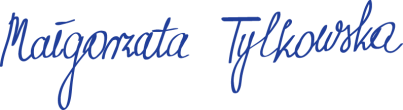  (Imię i Nazwisko - czytelny podpis)Instrukcja wypełniania fiszki projektowejProsimy:wypełnić fiszkę niezwłocznie po podpisaniu umowy o dofinansowanie projektu;każdy projekt opisać w odrębnej fiszce (jeden projekt = jedna fiszka);wypełnić każdy punkt fiszki;w pkt. 1 wpisać pełną nazwę danej IP lub IP2 (tj. tej, która zawarła umowę z Beneficjentem - np. Urząd Marszałkowski  województwa…., Wojewódzki Urząd Pracy w …. itp.);w pkt 10: w przypadku projektów z komponentem ponadnarodowym, prosimy o podanie budżetu dla zadania "Współpraca ponadnarodowa", zaś w przypadku wyodrębnionych projektów współpracy ponadnarodowej kwoty całego budżetu projektu;w pkt. 18 stosować numerację działań zgodnie z pkt.1.2 i 1.3 cz. II. dokumentu ‘Wniosek o dofinansowanie PO KL Instrukcja’ z 1.01.2013 r., który na str. 16 wskazuje:  ‘W przypadku projektów innowacyjnych (zarówno testujących, jak i upowszechniających) należy wybrać właściwe dla danego Priorytetu Działanie, które IP/IP2 wskazała w dokumentacji konkursowej lub dla projektu systemowego jako mające zastosowanie w przypadku projektów innowacyjnych. Tak określone przez IP/IP2 Działanie oznacza wyłącznie, iż IP/IP2 przeznacza środki zabezpieczone w ramach tego Działania na finansowanie projektów innowacyjnych i nie powoduje, iż do tego rodzaju projektów mają zastosowanie zapisy Szczegółowego Opisu Priorytetów PO KL dla tego Działania’;w pkt. 12, 13 i 22 (gdzie znajdują się pola do wyboru) postępować w następujący sposób: dwukrotnie kliknąć na wybrany kwadrat, wybrać „Zaznaczone” i zatwierdzić poprzez „OK.”; pkt. 24e wypełnić tylko dla projektów innowacyjnych, których produkty finalne zostały zwalidowane.Data wypełnienia fiszki Data wypełnienia fiszki Data wypełnienia fiszki Data wypełnienia fiszki Data wypełnienia fiszki 1Właściwa IP/IP 2Właściwa IP/IP 2Właściwa IP/IP 2Właściwa IP/IP 2Urząd Marszałkowski Województwa DolnośląskiegoUrząd Marszałkowski Województwa Dolnośląskiego2Opiekun projektu  z IP/IP 2(imię i nazwisko, adres,  telefon., 
e-mail)Opiekun projektu  z IP/IP 2(imię i nazwisko, adres,  telefon., 
e-mail)Opiekun projektu  z IP/IP 2(imię i nazwisko, adres,  telefon., 
e-mail)Opiekun projektu  z IP/IP 2(imię i nazwisko, adres,  telefon., 
e-mail)Joanna Laska ul. Mazowiecka 17, 50-412 WrocławTel. 71-776-97-85, e-mail: joanna.laska@umwd.plJoanna Laska ul. Mazowiecka 17, 50-412 WrocławTel. 71-776-97-85, e-mail: joanna.laska@umwd.pl3Numer konkursuNumer konkursuNumer konkursuNumer konkursuI/IX/INN/11I/IX/INN/114Wartość alokacji na konkursWartość alokacji na konkursWartość alokacji na konkursWartość alokacji na konkurs8 500 000,00 zł8 500 000,00 zł5Data podpisania umowyData podpisania umowyData podpisania umowyData podpisania umowy15.05.2012 r.15.05.2012 r.6Numer podpisanej umowyNumer podpisanej umowyNumer podpisanej umowyNumer podpisanej umowyUDA.POKL.09.05.00-02-316/11-00UDA.POKL.09.05.00-02-316/11-007Okres realizacji projektuOkres realizacji projektuOkres realizacji projektuOkres realizacji projektu01.03.2012-30.04.201501.03.2012-30.04.20158Okres realizacji współpracy ponadnarodowej (jeśli dotyczy)Okres realizacji współpracy ponadnarodowej (jeśli dotyczy)Okres realizacji współpracy ponadnarodowej (jeśli dotyczy)Okres realizacji współpracy ponadnarodowej (jeśli dotyczy)n/dn/d9Zakontraktowany budżet  projektuZakontraktowany budżet  projektuZakontraktowany budżet  projektuZakontraktowany budżet  projektu830 579,00830 579,0010Zakontraktowany budżet współpracy ponadnarodowej (jeśli dotyczy)Zakontraktowany budżet współpracy ponadnarodowej (jeśli dotyczy)Zakontraktowany budżet współpracy ponadnarodowej (jeśli dotyczy)Zakontraktowany budżet współpracy ponadnarodowej (jeśli dotyczy)n/dn/d11Tytuł projektuTytuł projektuTytuł projektuTytuł projektuInnowacyjna metoda kształtowania aktywnych postaw edukacyjno-zawodowych młodzieży gimnazjalnej.Innowacyjna metoda kształtowania aktywnych postaw edukacyjno-zawodowych młodzieży gimnazjalnej.12Rodzaj projektu(proszę wybrać właściwy)Rodzaj projektu(proszę wybrać właściwy)Rodzaj projektu(proszę wybrać właściwy)Rodzaj projektu(proszę wybrać właściwy) projekt innowacyjny testujący projekt innowacyjny testujący  z komponentem ponadnarodowym projekt innowacyjny upowszechniający wyodrębniony projekt współpracy ponadnarodowej projekt standardowy z komponentem ponadnarodowym projekt innowacyjny testujący projekt innowacyjny testujący  z komponentem ponadnarodowym projekt innowacyjny upowszechniający wyodrębniony projekt współpracy ponadnarodowej projekt standardowy z komponentem ponadnarodowym13Tryb realizacji(proszę wybrać właściwy)Tryb realizacji(proszę wybrać właściwy)Tryb realizacji(proszę wybrać właściwy)Tryb realizacji(proszę wybrać właściwy) konkursowy systemowy konkursowy systemowy14Opis projektu (maks. 3 000 znaków):a) cel główny projektua) cel główny projektua) cel główny projektuOpracowanie, upowszechnienie i włączenie do praktyki do kwietnia 2015 innowacyjnej metody kształtowania pozytywnych postaw edukacyjno-zawodowych u młodzieży z trudnościami w wieku gimnazjalnym przez dolnośląskie placówki pracujące z ww. grupą.Opracowanie, upowszechnienie i włączenie do praktyki do kwietnia 2015 innowacyjnej metody kształtowania pozytywnych postaw edukacyjno-zawodowych u młodzieży z trudnościami w wieku gimnazjalnym przez dolnośląskie placówki pracujące z ww. grupą.14Opis projektu (maks. 3 000 znaków):b) problemy, które rozwiązuje współpraca ponadnarodowa (dotyczy tylko projektów współpracy ponadnarodowej oraz innowacyjnych z komponentem ponadnarodowym)b) problemy, które rozwiązuje współpraca ponadnarodowa (dotyczy tylko projektów współpracy ponadnarodowej oraz innowacyjnych z komponentem ponadnarodowym)b) problemy, które rozwiązuje współpraca ponadnarodowa (dotyczy tylko projektów współpracy ponadnarodowej oraz innowacyjnych z komponentem ponadnarodowym)n/dn/d14Opis projektu (maks. 3 000 znaków):c) cele do osiągnięcia we współpracy ponadnarodowej (dotyczy tylko projektów współpracy ponadnarodowej oraz innowacyjnych z komponentem ponadnarodowym)c) cele do osiągnięcia we współpracy ponadnarodowej (dotyczy tylko projektów współpracy ponadnarodowej oraz innowacyjnych z komponentem ponadnarodowym)c) cele do osiągnięcia we współpracy ponadnarodowej (dotyczy tylko projektów współpracy ponadnarodowej oraz innowacyjnych z komponentem ponadnarodowym)n/dn/d14Opis projektu (maks. 3 000 znaków):d) planowane efekty współpracy ponadnarodowej (dotyczy tylko projektów współpracy ponadnarodowej oraz innowacyjnych z komponentem ponadnarodowym)d) planowane efekty współpracy ponadnarodowej (dotyczy tylko projektów współpracy ponadnarodowej oraz innowacyjnych z komponentem ponadnarodowym)d) planowane efekty współpracy ponadnarodowej (dotyczy tylko projektów współpracy ponadnarodowej oraz innowacyjnych z komponentem ponadnarodowym)n/dn/d14Opis projektu (maks. 3 000 znaków):c) zwięzły opis  działań upowszechniających 
(dotyczy tylko projektów innowacyjnych, w tym innowacyjnych z komponentem ponadnarodowym)c) zwięzły opis  działań upowszechniających 
(dotyczy tylko projektów innowacyjnych, w tym innowacyjnych z komponentem ponadnarodowym)c) zwięzły opis  działań upowszechniających 
(dotyczy tylko projektów innowacyjnych, w tym innowacyjnych z komponentem ponadnarodowym)Celem działań upowszechniających jest zapoznanie potencjalnych użytkowników z opracowaną metodą kształtowania aktywnych postaw edukacyjno-zawodowych poprzez:ogłoszenia prasowe w prasie lokalnej oraz w prasie branżowej lub na portalu edukacyjnym,publikacja, na stronie projektu i portalu informacji i ogólnej stronie beneficjenta projekciepublikacja na stronach internetowych placówek biorących udział w fazie testowania informacji o stosowanej metodzie i informacja o portalu internetowym,list pisany i kilkukrotny mailing do placówek szkolnych oraz organów zarządzającychulotki i plakaty informacyjne seminaria z Radą Programowąspotkania indywidualne z nauczycielami/pedagogami/psychologami szkolnymitrzy konferencje upowszechniające – konferencje odbędą się we Wrocławiu, Jeleniej Górze oraz Wałbrzychu W ramach konferencji zaprezentowane zostaną wykłady wybitnych naukowców współpracujących z biznesem lub oświatą na atrakcyjny dla potencjalnych uczestników temat, które będą stanowić element zachęcający do udziału w konferencji, gdyż standardowo udział w takim wykładzie wiąże się z dużą opłatą od uczestników. Ponadto informacją o konferencji zostanie przesłana do potencjalnych pracodawców za pośrednictwem Wojewódzkiej Komisji Dialogu Społecznego, która to zrzesza m.in. Przewodniczącego Związku Pracodawców Dolnego Śląska, Przedstawicieli Związku Pracodawców Polska Miedź, Przedstawicieli PKPP Lewiatan.Celem działań upowszechniających jest zapoznanie potencjalnych użytkowników z opracowaną metodą kształtowania aktywnych postaw edukacyjno-zawodowych poprzez:ogłoszenia prasowe w prasie lokalnej oraz w prasie branżowej lub na portalu edukacyjnym,publikacja, na stronie projektu i portalu informacji i ogólnej stronie beneficjenta projekciepublikacja na stronach internetowych placówek biorących udział w fazie testowania informacji o stosowanej metodzie i informacja o portalu internetowym,list pisany i kilkukrotny mailing do placówek szkolnych oraz organów zarządzającychulotki i plakaty informacyjne seminaria z Radą Programowąspotkania indywidualne z nauczycielami/pedagogami/psychologami szkolnymitrzy konferencje upowszechniające – konferencje odbędą się we Wrocławiu, Jeleniej Górze oraz Wałbrzychu W ramach konferencji zaprezentowane zostaną wykłady wybitnych naukowców współpracujących z biznesem lub oświatą na atrakcyjny dla potencjalnych uczestników temat, które będą stanowić element zachęcający do udziału w konferencji, gdyż standardowo udział w takim wykładzie wiąże się z dużą opłatą od uczestników. Ponadto informacją o konferencji zostanie przesłana do potencjalnych pracodawców za pośrednictwem Wojewódzkiej Komisji Dialogu Społecznego, która to zrzesza m.in. Przewodniczącego Związku Pracodawców Dolnego Śląska, Przedstawicieli Związku Pracodawców Polska Miedź, Przedstawicieli PKPP Lewiatan.14Opis projektu (maks. 3 000 znaków):d)  zwięzły opis działań włączających (dotyczy tylko projektów innowacyjnych, w tym innowacyjnych z komponentem ponadnarodowym)d)  zwięzły opis działań włączających (dotyczy tylko projektów innowacyjnych, w tym innowacyjnych z komponentem ponadnarodowym)d)  zwięzły opis działań włączających (dotyczy tylko projektów innowacyjnych, w tym innowacyjnych z komponentem ponadnarodowym)Głównym celem strategii włączenia jest trwałe wprowadzenie innowacyjnej metody do  repertuaru stosowanych oddziaływań wychowawczych przez  MOW-y, MOS-y, świetlice socjoterapeutyczne oraz inne placówki szkolno-wychowawcze pracujące z młodzieżą z trudnościami w wieku gimnazjalnym. Mailing informacyjny.Wybór 15 placówek, które wdrożą produkt finalny (36 użytkowników, średnio 2-3 osoby z jednej placówki).Warsztaty (3 razy po 5 godzin) celem prezentacji w ww. placówkach produktu finalnego, sposobów korzystania oraz warunków wdrożenia.Druk 160 egzemplarzy podręcznika metodycznego dla potencjalnych użytkowników.Konsultacje indywidualne w 20 placówkach zainteresowanych wdrożeniem produktu finalnego.Głównym celem strategii włączenia jest trwałe wprowadzenie innowacyjnej metody do  repertuaru stosowanych oddziaływań wychowawczych przez  MOW-y, MOS-y, świetlice socjoterapeutyczne oraz inne placówki szkolno-wychowawcze pracujące z młodzieżą z trudnościami w wieku gimnazjalnym. Mailing informacyjny.Wybór 15 placówek, które wdrożą produkt finalny (36 użytkowników, średnio 2-3 osoby z jednej placówki).Warsztaty (3 razy po 5 godzin) celem prezentacji w ww. placówkach produktu finalnego, sposobów korzystania oraz warunków wdrożenia.Druk 160 egzemplarzy podręcznika metodycznego dla potencjalnych użytkowników.Konsultacje indywidualne w 20 placówkach zainteresowanych wdrożeniem produktu finalnego.15Beneficjent(nazwa, adres, telefon., e-mail, strona www)Beneficjent(nazwa, adres, telefon., e-mail, strona www)Beneficjent(nazwa, adres, telefon., e-mail, strona www)Beneficjent(nazwa, adres, telefon., e-mail, strona www)Szkoła Wyższa Psychologii Społecznejul. Chodakowska 19/31Warszawa 03-815telefon  22  517 96 00fax  22 517 96 25swps@swps.edu.plwww.swps.plSzkoła Wyższa Psychologii Społecznejul. Chodakowska 19/31Warszawa 03-815telefon  22  517 96 00fax  22 517 96 25swps@swps.edu.plwww.swps.pl16Typ instytucji BeneficjentaTyp instytucji BeneficjentaTyp instytucji BeneficjentaTyp instytucji BeneficjentaUczelnia wyższaUczelnia wyższa17Osoba do kontaktu w instytucji Beneficjenta(imię, nazwisko, adres, telefon, e-mail)Osoba do kontaktu w instytucji Beneficjenta(imię, nazwisko, adres, telefon, e-mail)Osoba do kontaktu w instytucji Beneficjenta(imię, nazwisko, adres, telefon, e-mail)Osoba do kontaktu w instytucji Beneficjenta(imię, nazwisko, adres, telefon, e-mail)Małgorzata Tylkowska (kierownik projektu)Mail: mtylkowska@swps.edu.plTel: +48 663 783 603Julita Koszur (kierownik merytoryczny)Mail: jkoszur@swps.edu.plTel: +48 694 441 752Małgorzata Tylkowska (kierownik projektu)Mail: mtylkowska@swps.edu.plTel: +48 663 783 603Julita Koszur (kierownik merytoryczny)Mail: jkoszur@swps.edu.plTel: +48 694 441 75218Priorytet/Działanie/Poddziałanie Priorytet/Działanie/Poddziałanie Priorytet/Działanie/Poddziałanie Priorytet/Działanie/Poddziałanie IX. Rozwój wykształcenie i kompetencji w regionach9.1 Wyrównywanie szans edukacyjnych i zapewnienie wysokiej jakości usług edukacyjnych świadczonych w systemie oświatyIX. Rozwój wykształcenie i kompetencji w regionach9.1 Wyrównywanie szans edukacyjnych i zapewnienie wysokiej jakości usług edukacyjnych świadczonych w systemie oświaty19Typ operacji (dotyczy tylko projektów współpracy ponadnarodowej)Typ operacji (dotyczy tylko projektów współpracy ponadnarodowej)Typ operacji (dotyczy tylko projektów współpracy ponadnarodowej)Typ operacji (dotyczy tylko projektów współpracy ponadnarodowej)n/dn/d20Temat projektu innowacyjnego (dotyczy tylko projektów innowacyjnych, w tym z komponentem ponadnarodowym)Temat projektu innowacyjnego (dotyczy tylko projektów innowacyjnych, w tym z komponentem ponadnarodowym)Temat projektu innowacyjnego (dotyczy tylko projektów innowacyjnych, w tym z komponentem ponadnarodowym)Temat projektu innowacyjnego (dotyczy tylko projektów innowacyjnych, w tym z komponentem ponadnarodowym)Udoskonalanie metod kształcenia i programów nauczania oraz aktywizacja edukacyjno-zawodowa nietypowych grup docelowych.Udoskonalanie metod kształcenia i programów nauczania oraz aktywizacja edukacyjno-zawodowa nietypowych grup docelowych.21 Komponent centralny/regionalny (w     przypadku komponentu regionalnego  podajemy nazwę województwa) Komponent centralny/regionalny (w     przypadku komponentu regionalnego  podajemy nazwę województwa) Komponent centralny/regionalny (w     przypadku komponentu regionalnego  podajemy nazwę województwa) Komponent centralny/regionalny (w     przypadku komponentu regionalnego  podajemy nazwę województwa)Komponent regionalnyWojewództwo dolnośląskieKomponent regionalnyWojewództwo dolnośląskie22Grupa docelowa, 
w tym:Grupa docelowa, 
w tym:a) odbiorcy (dotyczy tylko  projektów innowacyjnych):b) dla  projektu (dotyczy tylko  projektów współpracy ponadnarodowej)(patrz instrukcja)a) użytkownicy (dotyczy tylko projektów innowacyjnych):b) dla współpracy ponadnarodowej (dotyczy tylko projektów współpracy ponadnarodowej)(patrz instrukcja)22Grupa docelowa, 
w tym:Grupa docelowa, 
w tym:AbsolwenciAdministracjaAdministracja rządowaAdministracja samorządowaDzieci i młodzież sprawiające problemy wychowawczeDzieci i młodzieżInstytucje otoczenia biznesuInstytucje pomocy i integracji społecznejInstytucje rynku pracyInstytucje szkolenioweJednostki naukowe i jednostki B+RKadra zarządzającaKobietyMediaMieszkańcy gmin wiejskich, miejsko-wiejskich, miast do 25 tys. mieszkańcówMieszkańcy miastNauczyciele szkół podstawowychNauczyciele szkół gimnazjalnychNauczyciele szkół ponadgimnazjalnychOsoby wykluczone społecznieOrganizacje pozarządoweOsoby bezdomneOsoby bezrobotneOsoby chore psychicznieOsoby do 25 roku życiaOsoby po 45/50 roku życiaOsoby niepełnosprawneOsoby niepracująceOsoby odchodzące z rolnictwaOsoby opuszczające placówki zastępczeOsoby planujące rozpoczęcie prowadzenia działalności gospodarczejOsoby pracująceOsoby uzależnioneOtoczenie osób wykluczonych społecznieOsoby opuszczające jednostki penitencjarneOrganizacje zawodowe i gospodarczePlacówki opiekuńczo-wychowaczePodmioty ekonomii społecznejPlacówki oświatowePozostali uczniowiePozostali nauczycielePracodawcyPracownicy naukowiPracownicy przedsiębiorstwPrzedsiębiorcyRodziceSpołeczności lokalneSpółki pracowniczeStudenciSzkołySzpitaleTerapeuciUchodźcyUczelnie wyższeUczniowie szkół podstawowychUczniowie szkół gimnazjalnychUczniowie szkół ponadgimnazjalnychZwiązki zawodoweInne (proszę wpisać jakie w oparciu o ww. schemat. Prosimy nie kopiować opisu grupy docelowej z wniosku o dofinansowanie):
n/dAbsolwenciAdministracjaAdministracja rządowaAdministracja samorządowaDzieci i młodzież sprawiające problemy wychowawczeDzieci i młodzieżInstytucje otoczenia biznesuInstytucje pomocy i integracji społecznejInstytucje rynku pracyInstytucje szkolenioweJednostki naukowe i jednostki B+RKadra zarządzającaKobietyMediaMieszkańcy gmin wiejskich, miejsko-wiejskich, miast do 25 tys. mieszkańcówMieszkańcy miastNauczyciele szkół podstawowychNauczyciele szkół gimnazjalnychNauczyciele szkół ponadgimnazjalnychOsoby wykluczone społecznieOrganizacje pozarządoweOsoby bezdomneOsoby bezrobotneOsoby chore psychicznieOsoby do 25 roku życiaOsoby po 45/50 roku życiaOsoby niepełnosprawneOsoby niepracująceOsoby odchodzące z rolnictwaOsoby opuszczające placówki zastępczeOsoby planujące rozpoczęcie prowadzenia działalności gospodarczejOsoby pracująceOsoby uzależnioneOtoczenie osób wykluczonych społecznieOsoby opuszczające jednostki penitencjarneOrganizacje zawodowe i gospodarczePlacówki opiekuńczo-wychowaczePodmioty ekonomii społecznejPlacówki oświatowePozostali uczniowiePozostali nauczycielePracodawcyPracownicy naukowiPracownicy przedsiębiorstwPrzedsiębiorcyRodziceSpołeczności lokalneSpółki pracowniczeStudenciSzkołySzpitaleTerapeuciUchodźcyUczelnie wyższeUczniowie szkół podstawowychUczniowie szkół gimnazjalnychUczniowie szkół ponadgimnazjalnychZwiązki zawodoweInne (proszę wpisać jakie w oparciu o ww. schemat. Prosimy nie kopiować opisu grupy docelowej z wniosku o dofinansowanie):
n/d23Nazwa produktu finalnego/produktów współpracy ponadnarodowejNazwa produktu finalnego/produktów współpracy ponadnarodowejNazwa produktu finalnego/produktów współpracy ponadnarodowejNazwa produktu finalnego/produktów współpracy ponadnarodowejn/dn/d24Opis produktu finalnego /produktów współpracy ponadnarodowej (maks. 5 000 znaków)Opis produktu finalnego /produktów współpracy ponadnarodowej (maks. 5 000 znaków)Opis produktu finalnego /produktów współpracy ponadnarodowej (maks. 5 000 znaków)a) jakie elementy składają się na produkt finalny /jakie są produkty współpracy ponadnarodowej (krótko wymienić najważniejsze elementy i je scharakteryzować)W skład produktu finalnego wchodzą:1) 3-modułowy program do realizacji podczas 30 godzin lekcyjnych,2) 15 materiałów dydaktycznych (15 scenariuszy zajęć, każdy dla 2 godzin lekcyjnych, 5 scenariuszy dla 1 modułu, opisy ćwiczeń, materiały dla odbiorców),3) podręcznik metodyczny (metodyka stosowania programu, zalecenia na temat uelastycznienia programu wg wieku i płci odbiorców),4) portal internetowy (www.postawyeduzaw.pl) – narzędzie wspierające realizację programu poprzez dostęp do programu, materiałów dydaktycznych i forum użytkowników – źródło wiedzy o praktycznych wskazówkach na temat realizacji projektu.W skład produktu finalnego wchodzą:1) 3-modułowy program do realizacji podczas 30 godzin lekcyjnych,2) 15 materiałów dydaktycznych (15 scenariuszy zajęć, każdy dla 2 godzin lekcyjnych, 5 scenariuszy dla 1 modułu, opisy ćwiczeń, materiały dla odbiorców),3) podręcznik metodyczny (metodyka stosowania programu, zalecenia na temat uelastycznienia programu wg wieku i płci odbiorców),4) portal internetowy (www.postawyeduzaw.pl) – narzędzie wspierające realizację programu poprzez dostęp do programu, materiałów dydaktycznych i forum użytkowników – źródło wiedzy o praktycznych wskazówkach na temat realizacji projektu.24Opis produktu finalnego /produktów współpracy ponadnarodowej (maks. 5 000 znaków)Opis produktu finalnego /produktów współpracy ponadnarodowej (maks. 5 000 znaków)Opis produktu finalnego /produktów współpracy ponadnarodowej (maks. 5 000 znaków)b) czy i jak współpraca ponadnarodowa przyczyniła się do powstania produktu finalnego (dotyczy tylko projektów innowacyjnych z komponentem ponadnarodowym)n/dn/d24Opis produktu finalnego /produktów współpracy ponadnarodowej (maks. 5 000 znaków)Opis produktu finalnego /produktów współpracy ponadnarodowej (maks. 5 000 znaków)Opis produktu finalnego /produktów współpracy ponadnarodowej (maks. 5 000 znaków)c) jakie problemy rozwiązuje/ją wypracowany produkt finalny /produkty współpracy ponadnarodowejJak pokazują wykonane w ramach projektu analizy danych zastanych, oparte na badaniach przeprowadzonych na próbach ogólnopolskich lub obejmujących Dolny Śląsk, wybrana grupa docelowa charakteryzuje się:•	pasywnym podejściem do własnej edukacji (aż 41% grupy docelowej),•	osłabioną motywacją do zdobywania wiedzy i nowych umiejętności,•	niskim stopniem aktywności zawodowej,•	wysokim stopniem bezrobocia (także trwałego) u osób kończących edukację (aż 63% absolwentów szkół policealnych pozostawało bez pracy ponad dwa lata!),•	brakiem dostrzegania praktycznego wymiaru podejmowanych wyzwań edukacyjnych (57% uczniów szkół zawodowych jako podstawowy cel kształcenia podaje zdobycie wykształcenia  w postaci dyplomu),•	niskim zainteresowaniem naukami ścisłymi i technicznymi – traktowaniem ich jako trudnych i niedostępnych, a w konsekwencji wybór szkół o profilu ogólnym (często niedostosowanych do potrzeb rynku).Potencjalne konsekwencje:•	Nieprzemyślane, niebaczne i lekkomyślne traktowanie wartości pracy przez osoby wchodzące na rynek pracy.•	Losowe i pochopne wybieranie profilu edukacji (ze względu na bliskie położenie szkoły, kolegów, łatwość dostania się do szkoły) bez właściwego rozpoznania zakresu swoich możliwości i ograniczeń, lekceważenie aktualnych potrzeb rynku.•	Brak motywacji do podjęcia pracy. Deprecjonowanie wartości pracy jako takiej.•	Wykluczenie społeczne osób pozostających pod opieką ośrodków wychowawczo-poprawczych.•	Ryzyko wejścia w konflikty z prawem.•	Dziedziczenie postaw bezradności i wyuczonej bierności, uzależnienie od środków z pomocy społecznej, ubóstwo.•	Bierność w stosunku do planowania i rozwijania ścieżki edukacyjnej i zawodowej.•	W porównaniu do krajów UE, stosunkowo niski kapitał intelektualny.Jak pokazują wykonane w ramach projektu analizy danych zastanych, oparte na badaniach przeprowadzonych na próbach ogólnopolskich lub obejmujących Dolny Śląsk, wybrana grupa docelowa charakteryzuje się:•	pasywnym podejściem do własnej edukacji (aż 41% grupy docelowej),•	osłabioną motywacją do zdobywania wiedzy i nowych umiejętności,•	niskim stopniem aktywności zawodowej,•	wysokim stopniem bezrobocia (także trwałego) u osób kończących edukację (aż 63% absolwentów szkół policealnych pozostawało bez pracy ponad dwa lata!),•	brakiem dostrzegania praktycznego wymiaru podejmowanych wyzwań edukacyjnych (57% uczniów szkół zawodowych jako podstawowy cel kształcenia podaje zdobycie wykształcenia  w postaci dyplomu),•	niskim zainteresowaniem naukami ścisłymi i technicznymi – traktowaniem ich jako trudnych i niedostępnych, a w konsekwencji wybór szkół o profilu ogólnym (często niedostosowanych do potrzeb rynku).Potencjalne konsekwencje:•	Nieprzemyślane, niebaczne i lekkomyślne traktowanie wartości pracy przez osoby wchodzące na rynek pracy.•	Losowe i pochopne wybieranie profilu edukacji (ze względu na bliskie położenie szkoły, kolegów, łatwość dostania się do szkoły) bez właściwego rozpoznania zakresu swoich możliwości i ograniczeń, lekceważenie aktualnych potrzeb rynku.•	Brak motywacji do podjęcia pracy. Deprecjonowanie wartości pracy jako takiej.•	Wykluczenie społeczne osób pozostających pod opieką ośrodków wychowawczo-poprawczych.•	Ryzyko wejścia w konflikty z prawem.•	Dziedziczenie postaw bezradności i wyuczonej bierności, uzależnienie od środków z pomocy społecznej, ubóstwo.•	Bierność w stosunku do planowania i rozwijania ścieżki edukacyjnej i zawodowej.•	W porównaniu do krajów UE, stosunkowo niski kapitał intelektualny.24Opis produktu finalnego /produktów współpracy ponadnarodowej (maks. 5 000 znaków)Opis produktu finalnego /produktów współpracy ponadnarodowej (maks. 5 000 znaków)Opis produktu finalnego /produktów współpracy ponadnarodowej (maks. 5 000 znaków)d) jakie są/mogą być korzyści z zastosowania wypracowanego/ych produktu finalnego /produktów współpracy ponadnarodowejW efekcie upowszechniania produktu finalnego dyrektorzy placówek szkolno-wychowawczych oraz nauczyciele i wychowawcy z Dolnego Śląska powinni: •	być świadomi istnienia innowacyjnej metody kształtowania postaw edukacyjno-zawodowych dedykowanej dla młodzieży z trudnościami,•	posiadać motywację do dokładniejszego zapoznania się z metodą,•	chcieć wykorzystywać w swojej pracy z młodzieżą z trudnościami nową metodę kształtowania postaw edukacyjno-zawodowych w całości lub w wybranych fragmentach dostosowanych do potrzeb danej grupy (co jest możliwe dzięki elastyczności metody).W perspektywie długoterminowej, w efekcie powyższych działań, pozytywnej zmianie powinny ulec postawy edukacyjno-zawodowe w grupie młodzieży z trudnościami wobec której zastosowano ww. innowacyjną metodę.W efekcie upowszechniania produktu finalnego dyrektorzy placówek szkolno-wychowawczych oraz nauczyciele i wychowawcy z Dolnego Śląska powinni: •	być świadomi istnienia innowacyjnej metody kształtowania postaw edukacyjno-zawodowych dedykowanej dla młodzieży z trudnościami,•	posiadać motywację do dokładniejszego zapoznania się z metodą,•	chcieć wykorzystywać w swojej pracy z młodzieżą z trudnościami nową metodę kształtowania postaw edukacyjno-zawodowych w całości lub w wybranych fragmentach dostosowanych do potrzeb danej grupy (co jest możliwe dzięki elastyczności metody).W perspektywie długoterminowej, w efekcie powyższych działań, pozytywnej zmianie powinny ulec postawy edukacyjno-zawodowe w grupie młodzieży z trudnościami wobec której zastosowano ww. innowacyjną metodę.24Opis produktu finalnego /produktów współpracy ponadnarodowej (maks. 5 000 znaków)Opis produktu finalnego /produktów współpracy ponadnarodowej (maks. 5 000 znaków)Opis produktu finalnego /produktów współpracy ponadnarodowej (maks. 5 000 znaków)e) jakie są efekty działań włączających podjętych wobec produktu finalnego (dotyczy tylko projektów innowacyjnych, w tym z komponentem ponadnarodowym)(patrz instrukcja)(patrz instrukcja)25Partnerzy krajowi (jeśli dotyczy)(nazwy instytucji/krótka charakterystyka)Partnerzy krajowi (jeśli dotyczy)(nazwy instytucji/krótka charakterystyka)Partnerzy krajowi (jeśli dotyczy)(nazwy instytucji/krótka charakterystyka)Partnerzy krajowi (jeśli dotyczy)(nazwy instytucji/krótka charakterystyka)nie dotyczynie dotyczy26Partnerzy ponadnarodowi (jeśli dotyczy) (nazwy instytucji/kraj pochodzenia/krótka charakterystyka)Partnerzy ponadnarodowi (jeśli dotyczy) (nazwy instytucji/kraj pochodzenia/krótka charakterystyka)Partnerzy ponadnarodowi (jeśli dotyczy) (nazwy instytucji/kraj pochodzenia/krótka charakterystyka)Partnerzy ponadnarodowi (jeśli dotyczy) (nazwy instytucji/kraj pochodzenia/krótka charakterystyka)nie dotyczynie dotyczy